THIRD PRIZE WINNER OF JUNE MONTH CASH AWARD RIDER MRS.MADHUMITHA’S SOLUTION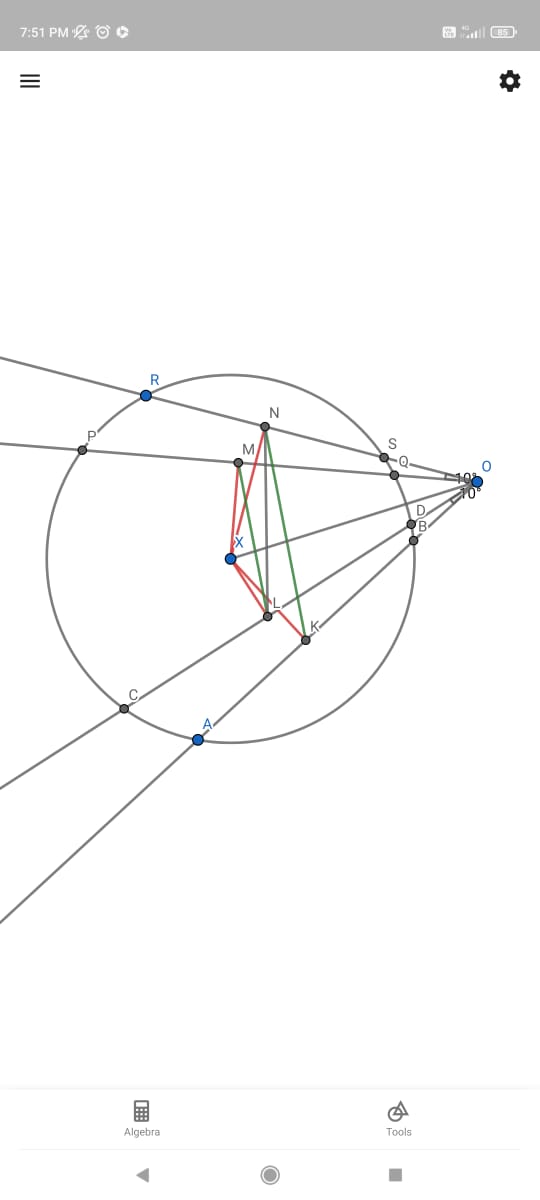 Given O is a point outside the circle, OSR, OQP, ODC, OBA are secant to the given circle also given  (let) given K, L, M,N are mid points of AB, CD, PQ, RS  respectively.Construction:Let x be centre of circle such that if drop perpendicular from x to AB, CD, PG, RS. It passes through K, L, M, N respectively.Join XM, XN, XL, XK & LN.forms cyclic quadrilateral  X, M,N,O lies on a circle say C1 whose diameter is XO () --- (A)Similarly, XLKO forms cyclic quadrilateral lies on circle say C2 whose diameter is XO --------------- (B)Its' clear that we can draw only one circle through X&O having XO as diameter C1= C2 (both circle are same) M,N,O,K,L,X lies on same circle C1=C2=C (let)  (angle subtended by arc MN on circumference)And  (angle subtended by arc LK on circumference) MON =                           alternate anglesAlternate angles are equal. LN is transversal MLNK ---- Hence Proved.